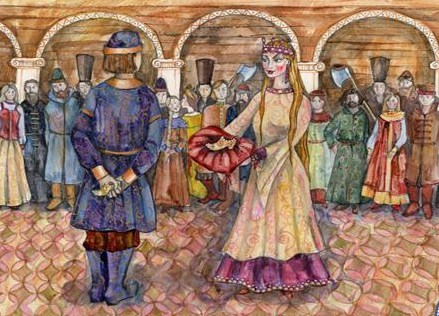 Жил-был купец, у него было два сына: Дмитрий да Иван. Раз вечером сказал им отец:— Ну, дети, кому что во сне привидится, поутру мне поведайте; а кто утаит свой сон, того казнить велю.Вот наутро приходит старший сын и сказывает отцу:— Снилось мне, батюшка, будто брат Иван высоко летал по поднебесью на двенадцати орлах; да еще будто пропала у тебя любимая овца.— А тебе, Ваня, что привиделось?— Не скажу! — отвечал Иван.Сколько отец ни принуждал его, он уперся и на все увещания одно твердил: “Не скажу!” да “Не скажу!” Купец рассердился, позвал своих приказчиков и велел взять непослушного сына и привязать к столбу на большой дороге.Приказчики схватили Ивана и, как сказано, привязали его к столбу крепко-накрепко. Плохо пришлось доброму молодцу: солнце печет его, голод и жажда измучили.Случилось ехать по той дороге молодому царевичу; увидал он купеческого сына, сжалился и велел освободить его, нарядил в свою одежду, привез к себе во дворец и начал расспрашивать:— Кто тебя к столбу привязал?— Родной отец прогневался.— Чем же ты провинился?— Не хотел рассказать ему, что мне во сне привиделось.— Ах, как же глуп твой отец, за такую безделицу да так жестоко наказывать… А что тебе снилось?— Не скажу, царевич!— Как не скажешь? Я тебя от смерти избавил, а ты мне грубить хочешь? Говори сейчас, не то худо будет!— Отцу не сказал и тебе не скажу!Царевич приказал посадить его в темницу; тотчас прибежали солдаты и отвели его в каменный мешок.Прошел год, вздумал царевич жениться, собрался и поехал в чужедальнее государство свататься к Елене Прекрасной. У того царевича была родная сестра, и вскоре после его отъезда случилось ей гулять возле самой темницы.Увидал ее в окошечко Иван — купеческий сын и закричал громким голосом:— Смилуйся, царевна, выпусти меня на волю! Может, и я пригожуся. Ведь я знаю, что царевич поехал к Елене Прекрасной свататься; только без меня ему не жениться, а разве головой поплатиться. Чай, сама слышала, какая хитрая Елена Прекрасная и сколько женихов на тот свет спровадила.— А ты берешься помочь царевичу?— Помог бы, да крылья у сокола связаны.Царевна тотчас же отдала приказ выпустить его из темницы.Иван — купеческий сын набрал себе товарищей, и было всех их и с Иваном двенадцать человек, а похожи друг на дружку словно братья родные — рост в рост, голос в голос, волос в волос. Нарядились они в одинаковые кафтаны, по одной мерке шитые, сели на добрых коней и поехали в путь-дорогу.Ехали день, и два, и три; на четвертый подъезжают к дремучему лесу, и послышался им страшный крик.— Стойте, братцы! — говорит Иван. — Подождите немножко, я на тот шум пойду.Соскочил с коня и побежал в лес; смотрит — на поляне три старика ругаются.— Здравствуйте, старые! Из-за чего у вас спор?— Эх, младой юноша! Получили мы от отца в наследство три диковинки: шапку-невидимку, ковер-самолет и сапоги-скороходы; но вот уже семьдесят лет, как спорим, а поделиться никак не можем.— Хотите, я вас разделю?— Сделай милость!Иван — купеческий сын натянул свой тугой лук, наложил три стрелочки и пустил в разные стороны; одному старику велит направо бежать, другому — налево, а третьего посылает прямо:— Кто из вас первый принесет стрелу, тому шапка-невидимка достанется; кто второй явится, тот ковер-самолет получит; а последний пусть возьмет сапоги-скороходы.Старики побежали за стрелками, а Иван — купеческий сын забрал все диковинки и вернулся к своим товарищам.— Братцы, — говорит, — пускайте своих добрых коней на волю да садитесь ко мне на ковер-самолет.Живо уселись все на ковер-самолет и полетели в царство Елены Прекрасной.Прилетели к ее стольному городу, опустились у заставы и пошли разыскивать царевича. Приходят на его двор.— Что вам надобно? — спросил царевич.— Возьми нас, добрых молодцев, к себе на службу; будем тебе радеть и добра желать от чистого сердца.Царевич принял их на свою службу и распределил: кого в повара, кого в конюхи, кого куда.В тот же день нарядился царевич по-праздничному и поехал представляться Елене Прекрасной. Она его встретила ласково, угостила всякими яствами и дорогими напитками и потом стала спрашивать:— А скажи, царевич, по правде, зачем к нам пожаловал?— Да хочу, Елена Прекрасная, к тебе посвататься; пойдешь ли за меня замуж?— Пожалуй, я согласна; только выполни наперед три задачи. Если выполнишь — буду твоя, а нет — готовь свою голову под острый топор.— Задавай задачу!— Будет у меня завтра, а что — не скажу; ухитрись-ка, царевич, да принеси к моему незнаемому свое под пару.Воротился царевич на свою квартиру в большой кручине и печали. Спрашивает его Иван — купеческий сын:— Что, царевич, невесел? Али чем досадила Елена Прекрасная? Поделись своим горем со мной, тебе легче будет.— Так и так, — отвечает царевич, — задала мне Елена Прекрасная такую задачу, что ни один мудрец в свете не разгадает.— Ну, это еще небольшая беда! Ложись спать; утро вечера мудренее, завтра дело рассудим.Царевич лег спать, а Иван — купеческий сын надел шапку-невидимку да сапоги-скороходы — и марш во дворец к Елене Прекрасной; вошел прямо в почивальню и слушает. Тем временем Елена Прекрасная отдавала такой приказ своей любимой служанке:— Возьми эту дорогую материю и отнеси к башмачнику: пусть сделает башмачок на мою ногу, да как можно скорее.Служанка побежала куда приказано, а следом за ней и Иван пошел.Мастер тотчас же за работу принялся, живо сделал башмачок и поставил на окошко; Иван — купеческий сын взял тот башмачок и спрятал потихоньку в карман.Засуетился бедный башмачник — из-под носу пропала работа; уж он искал, искал, все уголки обшарил — все понапрасну! “Вот чудо! — думает. — Никак, нечистый со мной пошутил!” Нечего делать, взялся опять за иглу, сработал другой башмачок и понес к Елене Прекрасной.— Экий ты мешкотный! — сказала Елена Прекрасная. — Сколько времени за одним башмачком провозился!Села она за рабочий столик, начала вышивать башмак золотом, крупным жемчугом унизывать, самоцветными камнями усаживать.А Иван тут же очутился, вынул свой башмачок и сам то же делает: какой она возьмет камушек, такой и он выбирает; где она приткнет жемчужину, так и он насаживает.Кончила работу Елена Прекрасная, улыбнулась и говорит:— С чем-то царевич завтра покажется!“Подожди — думает Иван, — еще неведомо, кто кого перехитрит!”Воротился домой и лег спать; на заре на утренней встал он, оделся и пошел будить царевича; разбудил и дает ему башмачок.— Поезжай, — говорит, — к Елене Прекрасной и покажи башмачок — это ее первая задача!Царевич умылся, принарядился и поскакал к невесте; а у ней гостей собрано полны комнаты — все бояре да вельможи, люди думные. Как приехал царевич, тотчас заиграла музыка, гости с мест повскакивали, солдаты на караул сделали.Елена Прекрасная вынесла башмачок, крупным жемчугом унизанный, самоцветными камнями усаженный; а сама глядит на царевича, усмехается. Говорит ей царевич:— Хорош башмак, да без пары ни на что не пригоден! Видно, надо подарить тебе другой такой же!С этим словом вынул он из кармана другой башмачок и положил его на стол. Тут все гости в ладоши захлопали, в один голос закричали:— Ай да царевич! Достоин жениться на нашей государыне, на Елене Прекрасной.— А вот увидим! — отвечала Елена Прекрасная. — Пусть исполнит другую задачу.Вечером поздно воротился царевич домой еще пасмурней прежнего.— Полно, царевич, печалиться! — сказал ему Иван — купеческий сын. — Ложись спать, утро вечера мудренее.Уложил его в постель, а сам надел сапоги-скороходы да шапку-невидимку и побежал во дворец к Елене Прекрасной. Она в то самое время отдавала приказ своей любимой служанке:— Сходи поскорей на птичий двор да принеси мне уточку. Служанка побежала на птичий двор, а Иван за нею; служанка ухватила уточку, а Иван — селезня и тем же путем назад пришел.Елена Прекрасная села за рабочий столик, взяла утку, убрала ей крылья лентами, хохолок — бриллианта ми; Иван — купеческий сын смотрит да то же творит над селезнем.На другой день у Елены Прекрасной опять гости, опять музыка; выпустила она свою уточку и спрашивает царевича:— Угадал ли мою задачку?— Угадал, Елена Прекрасная! Вот к твоей уточке пара, — и пускает тотчас селезня…Тут все бояре в один голос крикнули:— Ай да молодец царевич! Достоин взять за себя Елену Прекрасную!— Постойте, пусть исполнит наперед третью задачу. Вечером воротился царевич домой такой пасмурный, что и говорить не хочет.— Не тужи, царевич, ложись лучше спать; утро вечера мудренее, — сказал Иван — купеческий сын.Сам скорей надел шапку-невидимку да сапоги-скороходы и побежал к Елене Прекрасной. А она собралась на синее море ехать, села в коляску и во всю прыть понеслася; только Иван — купеческий сын ни на шаг не отстает.Приехала Елена Прекрасная к морю и стала вызывать своего дедушку. Волны заколыхалися, и поднялся из воды старый дед — борода у него золотая, на голове волосы серебряные. Вышел он на берег:— Здравствуй, внучка! Давненько я с тобою не виделся: все волосы перепутались — причеши.Лег к ней на колени и задремал сладким сном. Елена Прекрасная чешет деда, а Иван — купеческий сын у ней за плечами стоит.Видит она, что старик заснул, и вырвала у него три серебряных волоса; а Иван — купеческий сын не три волоса — целый пучок выхватил. Дед проснулся и закричал:— Что ты! Ведь больно!— Прости, дедушка! Давно тебя не чесала, все волоса перепутались.Дед успокоился и немного погодя опять заснул. Елена Прекрасная вырвала у него три золотых волоса; а Иван — купеческий сын схватил его за бороду и чуть не всю оторвал.Страшно вскрикнул дед, вскочил на ноги и бросился в море.“Теперь царевич попался! — думает Елена Прекрасная. — Таких волос ему не добыть”.На следующий день собрались к ней гости; приехал и царевич. Елена Прекрасная показывает ему три волоса серебряные да три золотые и спрашивает:— Видал ли ты где этакое диво?— Нашла чем хвастаться! Хочешь, я тебе целый пучок подарю?Вынул и подал ей клок золотых волос да клок серебряных.Рассердилась Елена Прекрасная, побежала в свою почивальню и стала смотреть в волшебную книгу: сам ли царевич угадывает или кто ему помогает? И видит по книге, что не он хитер, а хитер его слуга, Иван — купеческий сын.Воротилась к гостям и пристала к царевичу:— Пришли ко мне своего любимого слугу.— У меня их двенадцать.— Пришли того, что Иваном зовут.— Да их всех зовут Иванами!— Хорошо, — говорит, — пусть все придут! — А в уме держит: “Я и без тебя найду виноватого!”Отдал царевич приказание — и вскоре явились во дворец двенадцать добрых молодцев, его верных слуг; все на одно лицо, рост в рост, голос в голос, волос в волос.— Кто из вас большой? — спросила Елена Прекрасная.Они разом все закричали:— Я большой! Я большой!“Ну, — думает она, — тут спроста ничего не узнаешь!”- и велела подать одиннадцать простых чарок, а двенадцатую золотую, из которой завсегда сама пила; налила те чарки дорогим вином и стала добрых молодцев потчевать.Никто из них не берет простой чарки, все к золотой потянулись и давай ее вырывать друг у друга: только шуму наделали да вино расплескали!Видит Елена Прекрасная, что шутка ее не удалася; велела этих молодцев накормить-напоить и спать во дворце положить.Вот ночью, как уснули все крепким сном, она пришла к ним с своею волшебною книгою, глянула в ту книгу и тотчас узнала виновного; взяла ножницы и остригла у него висок.“По этому знаку я его завтра узнаю и велю казнить”.Поутру проснулся Иван — купеческий сын, взялся рукою за голову — а висок-то острижен; вскочил он с постели и давай будить товарищей:— Полно спать, беда близко! Берите-ка ножницы да стригите виски.Через час времени позвала их к себе Елена Прекрасная и стала отыскивать виноватого… Что за чудо? На кого ни взглянет — у всех виски острижены. С досады ухватила она свою волшебную книгу и забросила в печь.После того нельзя было ей отговариваться, надо было выходить замуж за царевича. Свадьба была веселая; три дня народ веселился, три дня кабаки и харчевни стояли отворены — кто хочешь приходи, пей и ешь на казенный счет!Как покончились пиры, царевич собрался с молодою женой ехать в свое государство, а двенадцать добрых молодцев вперед отпустил.Вышли они за город, разостлали ковер-самолет, сели и поднялись выше облака ходячего; летели, летели и опустились как раз у того дремучего леса, где своих добрых коней покинули.Только успели сойти с ковра, глядь — бежит к ним старик со стрелкою. Иван — купеческий сын отдал ему шапку-невидимку. Вслед за тем прибежал другой старик и получил ковер-самолет, а там и третий — этому достались сапоги-скороходы.Говорит Иван своим товарищам:— Седлайте, братцы, лошадей, пора в путь отправляться.Они тотчас изловили лошадей, оседлали их и поехали в свое отечество.Приехали и прямо к царевне явились; та им сильно обрадовалась, расспросила о своем родном братце: как он женился и скоро ль домой будет?— Чем же вас, — спрашивает, — за такую службу наградить?Отвечает Иван — купеческий сын:— Посади меня в темницу, на старое место.Как его царевна ни уговаривала, он таки настоял на своем: взяли его солдаты и отвели в темницу.Через месяц приехал царевич с молодою супругою; встреча была торжественная: музыка играла, в пушки палили, в колокола звонили, народу собралось столько, что хоть по головам ступай!Пришли бояре и всякие чины представляться царевичу; он осмотрелся кругом и стал спрашивать:— Где же Иван, мой верный слуга?— Он, — говорят, — в темнице сидит.— Как в темнице? Кто смел посадить? Говорит ему царевна:— Ты же сам, братец, на него опалился и велел держать в крепком заточении. Помнишь, что его про какой-то сон расспрашивал, а он сказать не хотел?— Неужели ж это он?— Он самый; я его на время к тебе отпускала.Царевич приказал привести Ивана — купеческого сына, бросился к нему на шею и просил не попомнить старого зла.— А знаешь, царевич, — говорит ему Иван, — все, что с тобою случилося, мне было наперед ведомо, все это я во сне видел; оттого тебе и про сон не сказывал.Царевич наградил его генеральским чином, наделил богатыми именьями и оставил во дворце жить.Иван — купеческий сын выписал к себе отца и старшего брата, и стали они все вместе жить-поживать, добра наживать.